Sääksjärven Loiskeen Pojat ‒08 -säännöt ja toimintatavat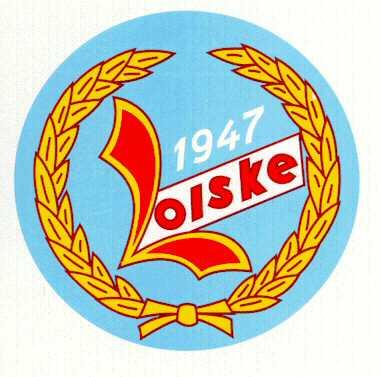 6.11.2022Pelaajat:Olen harjoituspaikalla aina ajoissa Coachtools -ohjelmassa ilmoitettuna aikana, jotta harjoitukset ja lämmittely ennen pelejä päästään aloittamaan ajallaan.Huolehdin itse siitä, että pallo, juomapullo ja muut varusteet ovat mukana. Laitan juomapulloni aina yhteisesti sovittuun paikkaan, jotta löydän sen juomatauolla nopeasti.Harjoituksissa ja peleissä pidämme aina säärisuojia emmekä käytä lippalakkia. Harjoituksissa kuuntelen valmentajien ohjeita ja osallistun reippaasti kaikkiin harjoitteisiin. Emme puhu valmentajien kanssa kilpaa, kun hän antaa ohjeita. Autan valmentajaa harjoitusten valmistelussa ja yhteisten tavaroiden pois keräämisessä oma-aloitteisesti.Harjoituksissa ja peleissä keskityn jalkapalloon ja teen jokaisen yksittäisen suorituksen keskittyneesti ja niin hyvin kuin osaan. Ja keskityn huolella myös silloin, kun toimin avustajana eli esim. heitän tai syötän palloa pelikaverille.Emme harjoittele kipeinä. Kannustan pelikavereita harjoituksissa, otteluissa sekä myös joukkueemme tapahtumien ulkopuolella, positiivisella tavalla. En hauku, kiusaa tai arvostele kavereita, tuomareita tai vastustajia koskaan kentällä tai sen ulkopuolella! En kiroile enkä riko mitään.Kaikki joukkueen tapahtumat ovat päihteettömiä ja savuttomia. Toimihenkilöt (sis. harjoituksissa avustavat vanhemmat):Joukkueen tavoitteena on antaa lapsille mahdollisuus mukavaan ja mielekkääseen liikunnalliseen harrastukseen ja tavoitteena on sytyttää liikunnan kipinä lapsiin ja mahdollistaa kaikkien harrastuksen jatkuminen ja yksilön kehittyminen jalkapalloilijana omien tavoitteiden ja mahdollisuuksien rajoissa.Toimihenkilöt vastaavat siitä että kaikilla lapsilla on mahdollisuus osallistua kaikkiin tapahtumiin tasapuolisesti ja ilman minkäänlaista syrjintää.Toimihenkilöt vastaavat myös siitä että kaikissa joukkueen tapahtumissa on lapsilla turvallista olla ja että kaikilla olisi mahdollisuus oppia uusia asioita ja kehittyä pelaajina.Pyrimme tekemään harjoituksista mahdollisimman mielekkäitä ilman huutamista ja sarkasmia.Tulevat valmistautuneina joukkueen tapahtumiin Coachtools -ohjelmassa ilmoitettuna aikana. Valmentajien Whatsapp-ryhmässä olevien valmentajien, apuvalmentajien, joukkueenjohtajan ja harjoituksissa avustavien vanhempien tulee ilmoittaa aina, jos ovat estyneitä osallistumaan harjoituksiin tai tapahtumiin. Vanhemmat:Vanhempien vastuulla on tukea pelaajia ja mahdollistaa omalla toiminnallaan lasten kehittyminen sekä yksilöinä että joukkueen osana.Vanhempien tulee kannustaa lapsia toimimaan oikein ja pyrkiä minimoimaan negatiivissävytteinen palaute ja kannustus; omia, vastustajia ja tuomareita kohtaan.Emme anna pelillisiä ohjeita kentälle eikä valmentajille. Näistä asioista voi keskustella valmentajan kanssa eri tilanteessa. Pelaajien huoltajat eivät tule vaihtopenkille, eivätkä joukkueen pukukoppiin. Ovat pelien aikaan erillään joukkueesta. Kannustavat kaikkia rehdisti. Eivät puutu vastustajan, tuomarin tai muun yleisön toimintaan. Vanhemmat ilmoittavat pojan kaikkiin tapahtumiin Coachtoolsissa.Harjoituksiin riittää 2 päivää, sarjapeleihin viikko ja muihin tapahtumiin pyydettyyn aikarajaan mennessä. Ilmoitamme aina esteestä ja viime hetken muutoksista valmentajalle puhelimitse, viestillä (tekstiviesti, messenger tai WhatsApp) tai sähköpostilla.Huolehtivat siitä että, pelaajat tulevat valmistautuneina joukkueen tapahtumiin Coachtools -ohjelmassa ilmoitettuna aikana.Huolehtivat, että pelaajalla on oikea varustus joukkueen tapahtumissa, joko valmentajan ohjeistama tai muutoin sään mukainen.Eivät aseta pelaajalle menestymisen paineita.  (Jokainen kehittyy omalta tasoltaan)Joukkueen tapahtumat ovat päihteettömiä ja savuttomia.Vanhempien tulee kysyä välittömästi harjoitusten tai pelien jälkeen tai ennen seuraavia harjoituksia tai pelejä mieltä askarruttavat asiat, jotta ne eivät kasva liian suuriksi ja tällä tavoin kehity suuremmiksi ongelmiksi tai riitatilanteiksi. Lisäksi kaikki negatiivinen arvostelu/keskustelu tehdään niin, etteivät pelaajien korvat ole paikalla.	